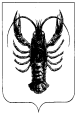 АДМИНИСТРАЦИЯ   ВЕСЬЕГОНСКОГО    РАЙОНАТВЕРСКОЙ  ОБЛАСТИПОСТАНОВЛЕНИЕг. Весьегонск24.05.2016                                                                                 № 184  Об утверждении Положения о системе мониторинга этноконфессиональных отношений и оперативного реагирования на проявления межнациональной напряженности на территории Весьегонского района Тверской областиВо исполнение Указа Президента Российской Федерации от 19.12.2012 N 1666 "О Стратегии государственной национальной политики Российской Федерации на период до 2025 года", распоряжения Правительства Тверской области от 25 апреля 2016 г. N 171-рп "Об утверждении плана основных мероприятий по реализации Стратегии государственной национальной политики Российской Федерации на период до 2025 года на территории Тверской области в 2016 - 2018 годах и признании утратившими силу отдельных распоряжений Правительства Тверской области" и постановления администрации Весьегонского района от 23.05.2016 № 183 «Об утверждении плана основных мероприятий по реализации Стратегии государственной национальной политики Российской Федерации на период до 2025 года на территории Весьегонского района Тверской области в 2016 - 2018 годах» п о с т а н о в л я ю:Утвердить Положение о системе мониторинга этноконфессиональных отношений и оперативного реагирования на проявления межнациональной напряженности на территории Весьегонского района Тверской области (прилагается).Настоящее постановление вступает в силу со дня его принятия и подлежит опубликованию на официальном сайте муниципального образования Тверской области «Весьегонский район» в информационно-телекоммуникационной сети интернет. 3. Контроль за выполнением  настоящего постановления возложить на заместителя главы администрации района Живописцеву Е.А.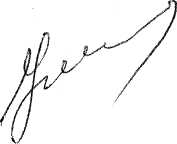 Глава администрации  района                                         И.И. УгнивенкоУтвержденопостановлением администрации Весьегонского районаот 24.05.2016 № 184Положение о системе мониторинга этноконфессиональных отношений и оперативного реагирования на проявления межнациональной напряженности на территории Весьегонского района Тверской области1. В настоящем Положении используются следующие понятия:а)	межнациональная напряженность - особое психическое состояние этнической общности, которое формируется в процессе отражения групповым этническим сознанием совокупности неблагоприятных внешних условий, ущемляющих интересы этноса, дестабилизирующих его состояние и затрудняющих его развитие;б)	межнациональный конфликт - столкновение интересов двух и более этнических общностей, принимающее различные формы противостояния, в котором национальная принадлежность и национальные различия становятся доминирующей мотивацией действий;в)	конфликтная ситуация в сфере межнациональных отношений (далее конфликтная ситуация) - наличие скрытых противоречий и социальной напряженности, основанных на ущемлении законных интересов, потребностей и ценностей граждан либо представляющих их интерес к некоммерческих организаций, искаженной и непроверенной информации, неадекватном восприятии происходящих в обществе или отдельных социальных группах изменений, проецируемых на этническую или религиозную почву;г)	этническая общность - общность людей, исторически сложившаяся на основе происхождения, территории, языка и культуры;д)	диаспоры - группы лиц, относящих себя к определенной этнической общности и находящихся вне исторической территории расселения.2. К конфликтным ситуациям, требующим оперативного реагирования со стороны администрации Весьегонского района, относятся:а)	публичные конфликтные ситуации между отдельными гражданами или их группами и представителями администрации Весьегонского района;б)	конфликтные ситуации между несколькими этническими общностями либо представляющими их интересы некоммерческими организациями и хозяйствующими субъектами, деятельность которых затрагивает этнокультурные интересы населения; в) общественные акции протеста на национальной или религиозной почве;г)	открытые (публичные) проявления национальной, расовой или религиозной нетерпимости, в том числе в средствах массовой информации;3. С целью выявления конфликтных ситуаций администрацией Весьегонского района в пределах своей компетенции осуществляется постоянный мониторинг состояния конфликтности в межнациональных отношениях, задачами которого являются:а)	получение, обработка и анализ данных о состоянии межнациональных отношений, а также информации о деятельности этнокультурных и казачьих общественных объединений, религиозных организаций, диаспор, национальных меньшинств и т.д.;б)	своевременное выявление и прогнозирование процессов, происходящих в сфере межнациональных отношений, предупреждение или ликвидация столкновений социальных, политических, экономических, культурных интересов двух и более этнических общностей, принимающих форму межнационального конфликта на территории муниципального образования.4.	Мониторинг этноконфессиональных отношений (далее мониторинг) охватывает диаспоры и население, исторически проживающие на соответствующей территории, а также общественные объединения и религиозные организации, созданные представителями определенной религиозной или этнической общности в целях реализации своих духовных, социальных и этнокультурных интересов.5.	Объектом мониторинга является влияющая на состояние межнациональных отношений деятельность:а)	администрации Весьегонского района;б)	образовательных организаций;в)	средств массовой информации;г) некоммерческих организаций, представляющих интересы этнических общностей;д)	общественных объединений;е)	религиозных организаций и религиозных объединений;ж)	молодежных общественных организаций;з)	отдельных лиц, активно распространяющих информацию по вопросам межнациональных отношений в информационно-телекоммуникационной сети Интернет.6.	Предметом мониторинга являются формирующиеся межнациональные конфликтные ситуации, а также процессы, воздействующие на состояние межнациональных отношений, например:а)	экономические (уровень и сферы занятости населения, уровень благосостояния, распределение собственности);б)	политические (представительство различных этнических общностей в исполнительных органах государственной власти Тверской области, органах местного самоуправления муниципальных образований, формы реализации политических прав);       в) социальные (доступ к услугам, предоставляемым социальной инфраструктурой);г)	культурные (удовлетворение языковых, образовательных, этнокультурных и религиозных потребностей);д)	иные процессы, которые могут оказывать воздействие на состояниемежнациональных отношений.7.	Мониторинг проводится в рамках взаимодействия администрации Весьегонского района, заинтересованных контролирующих органов, религиозных организаций и национальных общественных объединений, действующих на поднадзорной территории.8.	В рамках мониторинга осуществляется:а) рассмотрение и анализ устных и письменных обращений граждан и должностных лиц, результатов приема граждан по вопросам, касающимся этноконфессиональной сферы общественных отношений;б)	получение информации в устной и письменной форме от религиозных организаций и национальных общественных объединений по вопросам состояния этноконфессиональных отношений в ходе встреч, рабочих совещаний, круглых столов, конференций;в)	получение информации в устной и (или) письменной форме от органов внутренних дел, органов миграционной службы, федеральной службы безопасности, прокуратуры;г)	получение информации в результате мониторинга средств массовойинформации, блогосферы, социальных сетей в информационно - телекоммуникационной сети Интернет;д)	проведение социологических исследований с целью выявления оценки населением межнациональных отношений на территории муниципального образования.9.	В случае поступления информации о наличии скрытых противоречий и социальной напряженности, полученной в результате мониторинга или взаимодействия с национальными общественными объединениями, администрация Весьегонского района осуществляет следующие действия:а)	взаимодействует с лидерами национальных общественных объединений, в том числе казачьих, религиозных организаций, с целью выяснения ситуации;б)	информируют заинтересованные контролирующие органы о наличии скрытых противоречий, социальной напряженности и действиях, предпринимаемых для их предотвращения (с момента возникновения конфликтной ситуации до ее полного урегулирования);в)	разрабатывает план первоочередных мер по предупреждению возможной конфликтной ситуации;г)	вносит предложения о необходимости формирования рабочей группы для комплексного рассмотрения на месте ситуации, способной привести к социальной напряженности и конфликтной ситуации;д)	обеспечивает взаимодействие с редакциями и корреспондентами центральных, региональных и местных печатных и электронных средств массовой информации, в том числе посредством проведения пресс-конференций, распространения пресс-релизов и других методов, включая работу в информационно-телекоммуникационной сети Интернет;е)	организует проведение мониторинга освещения данной ситуации в печатных и электронных средствах массовой информации, действующей на территории Весьегонского района, информационно- телекоммуникационной сети Интернет и разъяснительной работы, направленной на предотвращение публикации материалов, способных привести к развитию конфликтной ситуации;ж) обеспечивает (в случае необходимости) взаимодействие с правоохранительными органами и способствуют их привлечению к анализу и урегулированию ситуации;з)	организует встречи с руководителями этнокультурных объединений, лидерами религиозных организаций, пользующимися авторитетом деятелями науки и культуры, общественными и политическими деятелями, руководителями организаций и учреждений по вопросам формирующейся конфликтной ситуации;и) обеспечивает проведение внеочередных заседаний Консультативного  совета муниципального образования Тверской области «Весьегонский район» по вопросам межнациональных и межконфессиональных отношений.10.	В целях обеспечения оперативного реагирования на выявленные факты межнациональной напряженности администрация Весьегонского района незамедлительно информирует заинтересованные контролирующие органы о фактах проявления межнациональной напряженности;11.	В целях предотвращения искаженного информационного освещения конфликтной ситуации администрация Весьегонского района:а)	оперативно доводит до населения через средства массовой информации сведения о развитии ситуации и деятельности администрации Весьегонского района по ликвидации конфликтной ситуации;б)	организовывает брифинг, пресс-конференции представителей администрации Весьегонского района в средствах массовой информации.12.	В целях ликвидации последствий конфликтных ситуаций деятельность рабочей группы (в случае ее формирования в соответствии с подпунктом «г» пункта 10 настоящего Положения) может быть продолжена.По итогам деятельности рабочей группы вырабатываются предложения по профилактике и предотвращению возникновения аналогичной конфликтной ситуации.